به :  معاونت محترم تحقيقات و فناوريرياست محترم دانشكده پزشكيبه :  معاونت محترم تحقيقات و فناوريرياست محترم دانشكده پزشكيموضوع:  نود و دومين صورتجلسه شوراي پژوهشي بيمارستان وليعصر (عج)موضوع:  نود و دومين صورتجلسه شوراي پژوهشي بيمارستان وليعصر (عج)بسمه تعالينود و دومين شوراي پژوهشي بيمارستان وليعصر(عج) مورخ 21/2/1400 با شركت اكثريت اعضا  به صورت آنلاين برگزار شد و موارد ذيل مورد بررسي قرار گرفت:1-    پايان نامه آاقاي دكتر محمد زارعي با استاد راهنمايي آقاي دكتر هادي با عنوان تاثير ازاد كردن ايليوتيبيال باند بر درد بعد از عمل بدنبال ارتروپلاستي كامل زانو در بيماران با ارتروز و واروس زانو و هزينه كل 1000000 ريال مطرح و تصويب شد.2-    پايان نامه اقاي دكتر حسنيان با استاد راهنمايي دكتر مرصاد مهرنهاد با عنوان ارتباط الگوي درگيري سي تي اسكن ريه با پروگنوز كوتاه مدت  بيماران مبتلا به پنومونيCOVID 19 با هزينه كل 1000000 ريال مطرح و تصويب شد.3-    پايان نامه اقاي دكتر فريدون با استاد راهنمايي اقاي دكتر شجاعي با عنوان بررسي سودمندي آنتي كواگولان سيستميك در ترميم  آسيبهاي شرياني  با تروماي نافذ شرياني اندام فوقاني در بيماران مراجعه كننده به  بيمارستان وليعصر اراك و هزينه كل 1000000 ريال مطرح و  در صورت اصلاحات  و نظر موافق داور تصويب شد.        دوز هپارين و زمان اندازه گيري فاكتور ها در روش اجرا اصلاح شود.        عنوان گويا تر نوشته شود.هدف از مطالعه در عنوان مشخص شود.        داور اقاي دكتر بزرگمنش تعيين شدند.4-    پايان نامه اقاي دكتر چايچي با استاد راهنمايي اقاي دكتر شجاعي با عنوان مقايسه اثر استفاده از برش مك برني استاندارد و برش مايل و عرضي بر اساس حداكثر ميزان تندرنس نقطه اي بر طول مدت جراحي، اسكار و درد پس از جراحي آپاندكتومي  با هزينه كل 10000000 ريال مطح و در صورت اصلاحات تصويب شد.        در بيان مشاله محدوديت هاي مطالعات گذشته ذكر گردد تا در مطالعه حاضر برطرف شوند و مطالعه نتيجه قطعي داشته باشد.        تناقص تعداد نمونه در پروپوزال برطرف شود.5-    پايان نامه خانم فاطمه محمودي با استاد راهنمايي خانم دكتر پورسعادت با عنوان بررسي ارتباط سومصرف مواد مخدر با سكته هاي مغزي در سال 1400 در بيمارستان وليعصر شهراراك با هزينه كل 1000000 ريال مطرح و تصويب شد.6-    طرح تحقيقاتي  اقاي دكتر مدير با عنوان مقايسه اثر متوكلوپراميد، گرانيسترون، ميدازولام و پروپوفول در پيشگيري وكنترل خارش القا شده توسط مخدر پس از اسپاينال آنستزي با بوپيواكائين همراه با فنتانيل به عنوان ادجوانت در بيماران تحت جراحي سزارين انتخابي با هزينه كل 33302000ريال مطرح و مقرر گرديد در صورت پاسخگويي به موارد زير مجدد در شورا مطرح گردد.        با توجه به اين نكته كه اندانسترون داروي انتخابي خارش پس از اسپاينال بوده و در اين زمينه كنتراورسي وجود ندارد ضورت اجرا طرح را توضيح دهيد.و در بيان مساله مشخص گردد كه بقيه داروها تاثير بيشتري نسبت به اندانسترون دارند و در مورد استفاده از اندانسترون و تاثيرات ان توضيح  داده شود و مشخص گردد ايراد هاي اين دارو در استفاده براي خارش پس از اسپاينال جه هستند كه محققين را به سمت استفاده از داروهاي ديگر علاقه مند نموده است.7-    طرح تحقيقاتي خانم دكتر ميرنظامي با عنوان بررسي عوامل موثر بر بروزتظاهرات پوستي دربيماران مبتلا بهcovid_19 مراجعه كننده به مراكز درماني دانشگاه علوم پزشكي اراك درسال1399-1400 با هزينه كل 49800000.ريال مطرح و در صورت اصلاحات و نظر موافق داور تصويب شد.        دارو ها و عوامل مخدوش كننده در اين مطالعه زياد هستند و بايد عنوان شده و بررسي شوند.        بررسي متون نوشته شوند.        هدف اصلي از مطالعه در بيان مساله واضح تر نوشته شود.        مطالعه بايد در بيماران سرپايي انجام شود كه دارو نميگيرند زيرا داروهاي مصرفي در كوويد تماما عوارض پوستي دارند.        ميزان شيوع به عنوان اضافه شود.        بقيه عوامل موثر به مطالعه اضافه شوند.        فرضيات و سوالات اصلاح شوند.        نمونه گيري اصلاح شود سرشماري در حالتي كاربرد دارد كه تمام بيماران بررسي شوند . حجم نمونه براي مطالعه تعيين شود.        تاريخ 1399 از مطالعه حذف شود زيرا مطالعه هنوز تصويب و تاييد نهايي نشده است.        هزينه ها اصلاح شوند.        داور اقاي دكتر الماسي تعيين شدند.8-    طرح تحقيقاتي  اقاي دكتر جعفري با عنوان تاثير داروهاي  بلوك كننده آلفا-آدرنرژيك بر كاهش علايم تحريكي ناشي از جايگذاري استنت هاي حالب در بيماران تحت عمل جراحي در مراكز آموزشي درماني دانشگاه علوم پزشكي اراك  و هزينه كل 30000000 ريال مطرح و رد صورت اصلاحات و نظر موافق داور تصويب شد.        تصادفي سازي و كورسازي و معيار ورود و خروج اصلاح شود.        بيان مساله با رفرنس نوشته شود.        رفرنس حجم نمونه ايراد دارد.        متغير ها اصلاح شوند و در متغير ها ذكر گروه بندي كفايت مي كند.        گروه پلاسبو حذف شود.        دارو اقاي دكتر الماسي تعيين شدند.9-    طرح تحقيقاتي اقاي دكتر محموديه و اقي دكتر سوسن ابادي با عنوان بررسي كارايي ليزر نور آبي با طول موج  405 nm بر تغيير روند بيماري كوويد-19 در بيماران بستري بخش ICU :  كارآزمايي باليني تصادفي دو سو كور با هزينه كل 180،000،000 مطرح و در صورت نظر موافق داور تصوب شد.        بررسي متون اصلاح شود.        سن لحاظ نشده كه براي همستن سازي نياز است. در معيار ورود اضافه شود. افراد براساس سن طبقه بندي شوند.        فرضيات مطابق اهداف نوشته شود.        حجم نمونه افزايش يابد و فرمول نوشته شده براي تعيين شيوع مي باشد و اين مطالعه تحليلي است و بايد از فرمول درست استفاده شود.رفرنس ارائه شده فعلي ، رفرنس متدولوژي مي باشد و بايد باليني باشد.        آمار ارئه شده در بيان مساله مربوط به 7 ابان مي باشد اصلاح شود.        بيماران نمي توانند blind باشند چون نور ابي دريافت مي كنند. ساير افراد مطالعه را در كورسازي دخيل كنيد.        روش تجزيه تحليل اصلاح شود . ازمون انوا در اين مطالعه كارايي ندارد.        جدول متغير ها اصلاح و براساس فرمت دانشگاه نوشته شود.        جدول هزينه ها براساس فرمت دانشگاه تكميل گردد.        براي تعديل هزينه ها بهتر است به جاي خريد كيت ازمايشگاهي نمونه ها به ازمايشگاه بيمارستان ارسال شوند.        اهداف و فرضيات اصلاح شود.        داور اقاي دكتر الماسي تعيين شدند.10-طرح تحقيقاتي  دكتر شبيري با عنوان بررسي اثر مقايسه اي تكنيك هاي متفاوت سوچور در اسكار جراحي بلفاروپلاستي در بيماران مراجعه كننده در مراكز آموزشي درماني اراك  با هزينه كل30000000 ريال مطرح و تصويب شد.11-طرح تحقيقاتي اقاي دكتر محموديه با عنوان بررسي اثر سلنيوم بر روي بهبود علائم باليني و كاهش مدت بستري بيماران مبتلا به كوويد-19 و هزينه كل 77000000 ريال تصويب شد.12-با در خواست دانشجو صفا احمدي  مبني برتغيير داروي ان استيل سيستئين به نوع خوراكي  در  پايان نامه  با عنوان مقايسه اثر ويتامين C و ان-استيل سيستئين (NAC) بر روي بهبود علائم باليني و كاهش مدت بستري بيماران مبتلا به كوويد-19 با استاد راهنمايي اقاي دكتر كمالي موافقت شد.13-پايان نامه دكتر سعيده سعيدي اصل با استاد راهنمايي دكتر نجدي با عنوان بررسي ارزش تشخيصي تست تحمل گلوكز اوليه در تشخيص ديابت تيپ دو در زنان مبتلا به ديابت بارداري مراجعه كننده به بيمارستان طالقاني اراك در سال 1399 و هزينه كل20000000..ريال تصويب شد..14-پايان نامه دكتر سوسن موسوي با عنوان مقايسه اثر مترونيدازول خوراكي و پروبيوتيك واژينال بر فلور ميكروبي واژينال در زنان مبتلا به واژينوز باكتريال و تعديل شكست هاي درماني آن در كلينك كوثر اراك در سال1399 با هزينه كل 10000000 ريال تصويب شد.ليست حاضرين در جلسه: آقايان دكتر كمالي-دكتر بزرگمنش- دكتر محموديه-دكتر اعظمي- دكتر جعفري- دكتر شجاعي-دكتر الماسيخانم ها دكتر پورسعادت- فريبا فرخيبسمه تعالينود و دومين شوراي پژوهشي بيمارستان وليعصر(عج) مورخ 21/2/1400 با شركت اكثريت اعضا  به صورت آنلاين برگزار شد و موارد ذيل مورد بررسي قرار گرفت:1-    پايان نامه آاقاي دكتر محمد زارعي با استاد راهنمايي آقاي دكتر هادي با عنوان تاثير ازاد كردن ايليوتيبيال باند بر درد بعد از عمل بدنبال ارتروپلاستي كامل زانو در بيماران با ارتروز و واروس زانو و هزينه كل 1000000 ريال مطرح و تصويب شد.2-    پايان نامه اقاي دكتر حسنيان با استاد راهنمايي دكتر مرصاد مهرنهاد با عنوان ارتباط الگوي درگيري سي تي اسكن ريه با پروگنوز كوتاه مدت  بيماران مبتلا به پنومونيCOVID 19 با هزينه كل 1000000 ريال مطرح و تصويب شد.3-    پايان نامه اقاي دكتر فريدون با استاد راهنمايي اقاي دكتر شجاعي با عنوان بررسي سودمندي آنتي كواگولان سيستميك در ترميم  آسيبهاي شرياني  با تروماي نافذ شرياني اندام فوقاني در بيماران مراجعه كننده به  بيمارستان وليعصر اراك و هزينه كل 1000000 ريال مطرح و  در صورت اصلاحات  و نظر موافق داور تصويب شد.        دوز هپارين و زمان اندازه گيري فاكتور ها در روش اجرا اصلاح شود.        عنوان گويا تر نوشته شود.هدف از مطالعه در عنوان مشخص شود.        داور اقاي دكتر بزرگمنش تعيين شدند.4-    پايان نامه اقاي دكتر چايچي با استاد راهنمايي اقاي دكتر شجاعي با عنوان مقايسه اثر استفاده از برش مك برني استاندارد و برش مايل و عرضي بر اساس حداكثر ميزان تندرنس نقطه اي بر طول مدت جراحي، اسكار و درد پس از جراحي آپاندكتومي  با هزينه كل 10000000 ريال مطح و در صورت اصلاحات تصويب شد.        در بيان مشاله محدوديت هاي مطالعات گذشته ذكر گردد تا در مطالعه حاضر برطرف شوند و مطالعه نتيجه قطعي داشته باشد.        تناقص تعداد نمونه در پروپوزال برطرف شود.5-    پايان نامه خانم فاطمه محمودي با استاد راهنمايي خانم دكتر پورسعادت با عنوان بررسي ارتباط سومصرف مواد مخدر با سكته هاي مغزي در سال 1400 در بيمارستان وليعصر شهراراك با هزينه كل 1000000 ريال مطرح و تصويب شد.6-    طرح تحقيقاتي  اقاي دكتر مدير با عنوان مقايسه اثر متوكلوپراميد، گرانيسترون، ميدازولام و پروپوفول در پيشگيري وكنترل خارش القا شده توسط مخدر پس از اسپاينال آنستزي با بوپيواكائين همراه با فنتانيل به عنوان ادجوانت در بيماران تحت جراحي سزارين انتخابي با هزينه كل 33302000ريال مطرح و مقرر گرديد در صورت پاسخگويي به موارد زير مجدد در شورا مطرح گردد.        با توجه به اين نكته كه اندانسترون داروي انتخابي خارش پس از اسپاينال بوده و در اين زمينه كنتراورسي وجود ندارد ضورت اجرا طرح را توضيح دهيد.و در بيان مساله مشخص گردد كه بقيه داروها تاثير بيشتري نسبت به اندانسترون دارند و در مورد استفاده از اندانسترون و تاثيرات ان توضيح  داده شود و مشخص گردد ايراد هاي اين دارو در استفاده براي خارش پس از اسپاينال جه هستند كه محققين را به سمت استفاده از داروهاي ديگر علاقه مند نموده است.7-    طرح تحقيقاتي خانم دكتر ميرنظامي با عنوان بررسي عوامل موثر بر بروزتظاهرات پوستي دربيماران مبتلا بهcovid_19 مراجعه كننده به مراكز درماني دانشگاه علوم پزشكي اراك درسال1399-1400 با هزينه كل 49800000.ريال مطرح و در صورت اصلاحات و نظر موافق داور تصويب شد.        دارو ها و عوامل مخدوش كننده در اين مطالعه زياد هستند و بايد عنوان شده و بررسي شوند.        بررسي متون نوشته شوند.        هدف اصلي از مطالعه در بيان مساله واضح تر نوشته شود.        مطالعه بايد در بيماران سرپايي انجام شود كه دارو نميگيرند زيرا داروهاي مصرفي در كوويد تماما عوارض پوستي دارند.        ميزان شيوع به عنوان اضافه شود.        بقيه عوامل موثر به مطالعه اضافه شوند.        فرضيات و سوالات اصلاح شوند.        نمونه گيري اصلاح شود سرشماري در حالتي كاربرد دارد كه تمام بيماران بررسي شوند . حجم نمونه براي مطالعه تعيين شود.        تاريخ 1399 از مطالعه حذف شود زيرا مطالعه هنوز تصويب و تاييد نهايي نشده است.        هزينه ها اصلاح شوند.        داور اقاي دكتر الماسي تعيين شدند.8-    طرح تحقيقاتي  اقاي دكتر جعفري با عنوان تاثير داروهاي  بلوك كننده آلفا-آدرنرژيك بر كاهش علايم تحريكي ناشي از جايگذاري استنت هاي حالب در بيماران تحت عمل جراحي در مراكز آموزشي درماني دانشگاه علوم پزشكي اراك  و هزينه كل 30000000 ريال مطرح و رد صورت اصلاحات و نظر موافق داور تصويب شد.        تصادفي سازي و كورسازي و معيار ورود و خروج اصلاح شود.        بيان مساله با رفرنس نوشته شود.        رفرنس حجم نمونه ايراد دارد.        متغير ها اصلاح شوند و در متغير ها ذكر گروه بندي كفايت مي كند.        گروه پلاسبو حذف شود.        دارو اقاي دكتر الماسي تعيين شدند.9-    طرح تحقيقاتي اقاي دكتر محموديه و اقي دكتر سوسن ابادي با عنوان بررسي كارايي ليزر نور آبي با طول موج  405 nm بر تغيير روند بيماري كوويد-19 در بيماران بستري بخش ICU :  كارآزمايي باليني تصادفي دو سو كور با هزينه كل 180،000،000 مطرح و در صورت نظر موافق داور تصوب شد.        بررسي متون اصلاح شود.        سن لحاظ نشده كه براي همستن سازي نياز است. در معيار ورود اضافه شود. افراد براساس سن طبقه بندي شوند.        فرضيات مطابق اهداف نوشته شود.        حجم نمونه افزايش يابد و فرمول نوشته شده براي تعيين شيوع مي باشد و اين مطالعه تحليلي است و بايد از فرمول درست استفاده شود.رفرنس ارائه شده فعلي ، رفرنس متدولوژي مي باشد و بايد باليني باشد.        آمار ارئه شده در بيان مساله مربوط به 7 ابان مي باشد اصلاح شود.        بيماران نمي توانند blind باشند چون نور ابي دريافت مي كنند. ساير افراد مطالعه را در كورسازي دخيل كنيد.        روش تجزيه تحليل اصلاح شود . ازمون انوا در اين مطالعه كارايي ندارد.        جدول متغير ها اصلاح و براساس فرمت دانشگاه نوشته شود.        جدول هزينه ها براساس فرمت دانشگاه تكميل گردد.        براي تعديل هزينه ها بهتر است به جاي خريد كيت ازمايشگاهي نمونه ها به ازمايشگاه بيمارستان ارسال شوند.        اهداف و فرضيات اصلاح شود.        داور اقاي دكتر الماسي تعيين شدند.10-طرح تحقيقاتي  دكتر شبيري با عنوان بررسي اثر مقايسه اي تكنيك هاي متفاوت سوچور در اسكار جراحي بلفاروپلاستي در بيماران مراجعه كننده در مراكز آموزشي درماني اراك  با هزينه كل30000000 ريال مطرح و تصويب شد.11-طرح تحقيقاتي اقاي دكتر محموديه با عنوان بررسي اثر سلنيوم بر روي بهبود علائم باليني و كاهش مدت بستري بيماران مبتلا به كوويد-19 و هزينه كل 77000000 ريال تصويب شد.12-با در خواست دانشجو صفا احمدي  مبني برتغيير داروي ان استيل سيستئين به نوع خوراكي  در  پايان نامه  با عنوان مقايسه اثر ويتامين C و ان-استيل سيستئين (NAC) بر روي بهبود علائم باليني و كاهش مدت بستري بيماران مبتلا به كوويد-19 با استاد راهنمايي اقاي دكتر كمالي موافقت شد.13-پايان نامه دكتر سعيده سعيدي اصل با استاد راهنمايي دكتر نجدي با عنوان بررسي ارزش تشخيصي تست تحمل گلوكز اوليه در تشخيص ديابت تيپ دو در زنان مبتلا به ديابت بارداري مراجعه كننده به بيمارستان طالقاني اراك در سال 1399 و هزينه كل20000000..ريال تصويب شد..14-پايان نامه دكتر سوسن موسوي با عنوان مقايسه اثر مترونيدازول خوراكي و پروبيوتيك واژينال بر فلور ميكروبي واژينال در زنان مبتلا به واژينوز باكتريال و تعديل شكست هاي درماني آن در كلينك كوثر اراك در سال1399 با هزينه كل 10000000 ريال تصويب شد.ليست حاضرين در جلسه: آقايان دكتر كمالي-دكتر بزرگمنش- دكتر محموديه-دكتر اعظمي- دكتر جعفري- دكتر شجاعي-دكتر الماسيخانم ها دكتر پورسعادت- فريبا فرخي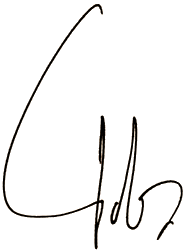  دكتر بهنام محموديهرئيس مركز آموزشي درماني وليعصر